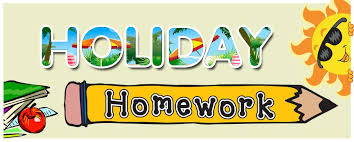 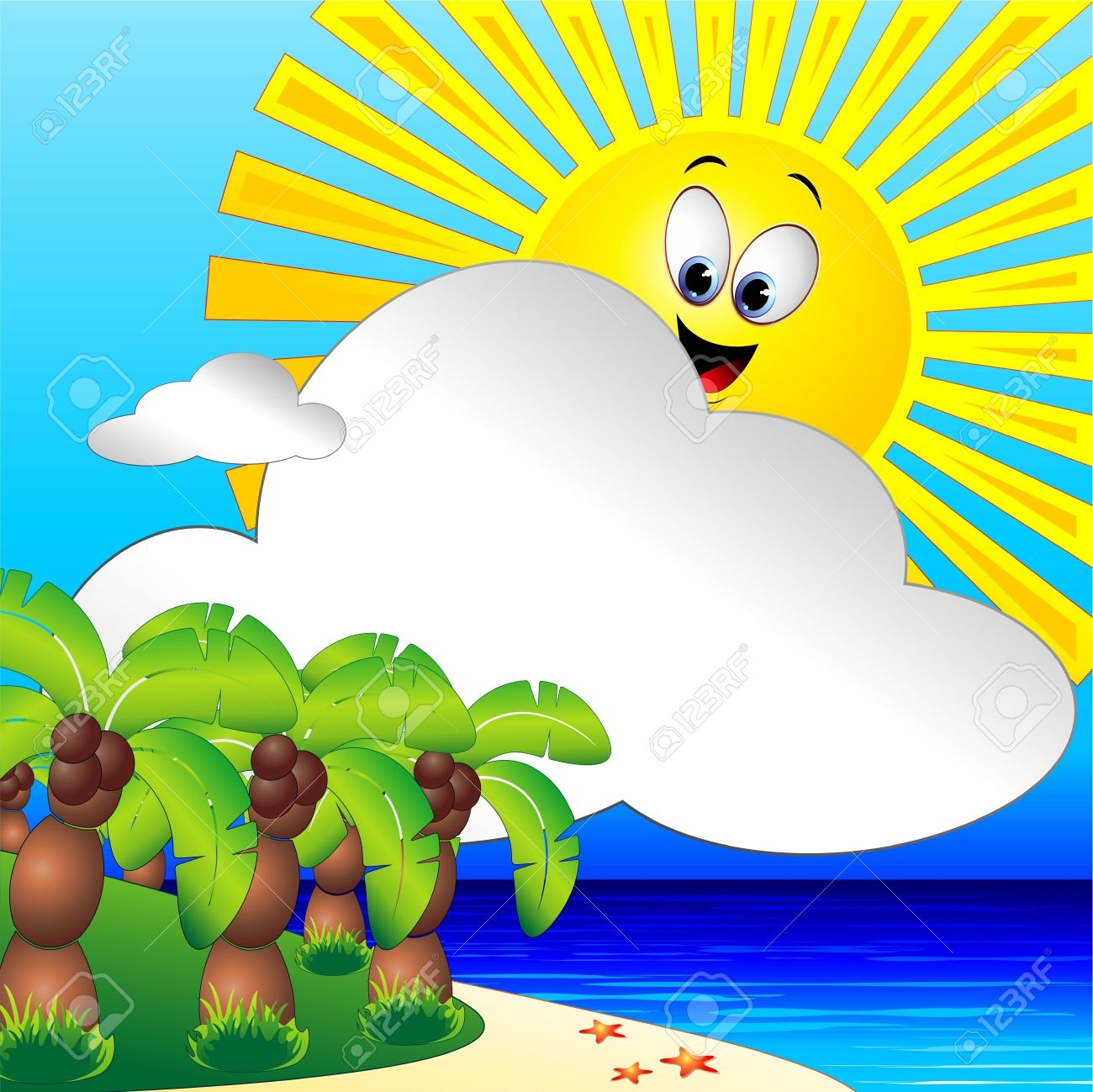 INTERNATIONAL HINDU SCHOOL,VARANASICLASS VIII (2019-20)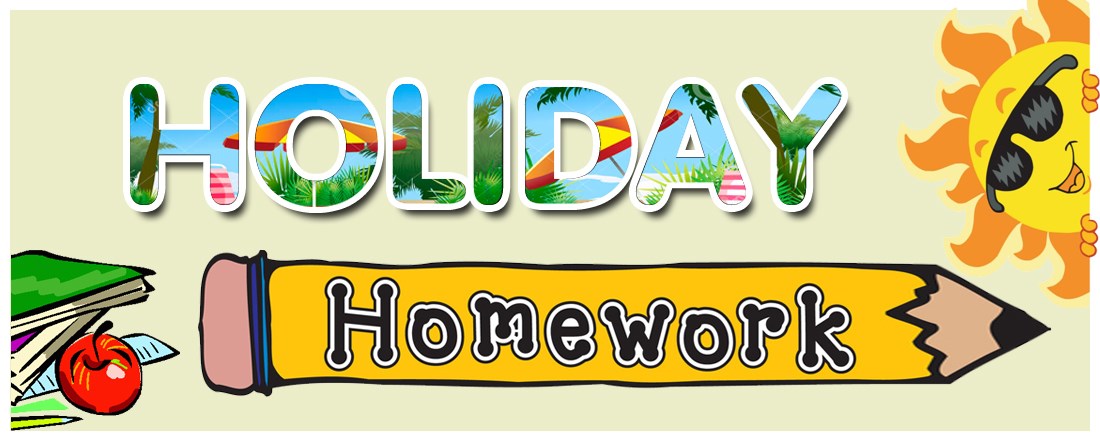 ENGLISH  Write the biography of the following literary figures and paste their pictures :-William WordsworthJohn KeatsWatch a movie (featured or documentary) based on education and write its review.NOTE:- Review of the movie contains the following elements :-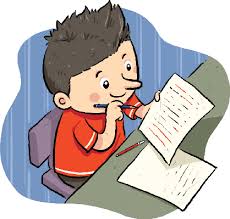 The film titleAn eye catching headingThe genre ( type of film)The audience (who is the film for?)The plot    Your opinionYour evaluationCollect the English newspaper cuttings related to the following topics and create a collage.( on any of the 6 topics) TOPICS:- Projects by government of India :Namami Gange                             f) Kushal Bharat YojanaSwachh Bharat Abhiyan                 g) Make in IndiaAyusman  Bharat                           h) Midday Meal SchemeUjwala Yojna                                i) Beti padhao beti bachao yojanaDigital IndiaMake a poster on any one of the following topics;-Swachh Bharat AbhiyanEndangered SpeciesEnvironmental DegradationGlobal warmingNamami  GangeComplete the exercise (p.g. 154 to 157), grammar book and learn the antonyms and synonyms given in your grammar book.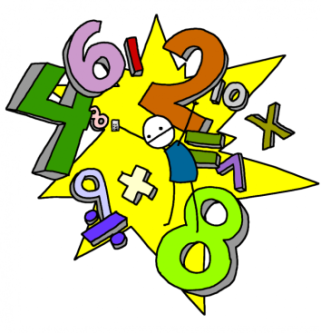 MATHEMATICS Solve all the exercises based on Rational number from R.S. Agarwal book.Solve all the exercises based on Linear Equation from R.S. Agarwal book.Solve all the exercises based on Square and Square root from R.S. Agarwal book.Solve all the exercises based on Cube and Cube root from R.S. Agarwal book.Solve all the exercises based on Practices from R.S. Agarwal book at least two hours daily and sample papers.Write and learn all properties. ( closure property, commutative P, associative P, distributive P, additive identity, multiplicative inverse, role of zero and one. Write and learn all formulas from basic Geometrical idea ( all quadrilaterals ).Write and learn all identities from algebra.Learn all the formulas  of Perimeter and Area of all basic geometrical polygon figures. Project :-Collect the information about the currency of different countries and make a comparison  study with Indian currency. (Minimum 25 Countries).Classification of polygons with figures (convex and concave, regular and irregular polygons).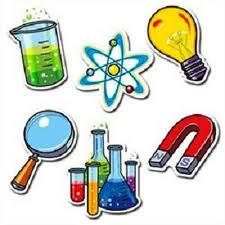 SCIENCECollect the picture of 10 laureates. Write about their achievement.Collect different types of grains and label them.Make a list of gram-positive and gram-negative bacteria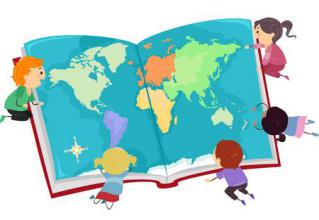 SOCIAL SCIENCEWrite some innovative ideas to perform Swacha Bharat Abhiyan and how it can be effective.Write a short note on Indian constitution? Write a short biography of “the father of Indian constitution” and paste his picture.Draw a poster of “swacha Bharat swastha Bharat” (A4 size chart paper).What is Indian model of secularism?Prepare a collage on the recent electing that is taking part in our country.Watch a video on the series of samvidhan on Rajyasabha T.V and write a short note on it. fgUnh1- Okjk.klh ds rhu egku dfo;ksa ,oa ys[kdksa dk lfp= thou ifjp; nsrs gq, ,d ifj;kstuk dk;Z rS;kj djsA 2- ikB~; iqLrd ds vk/kkj ij d{kk esa djk, x, lHkh iz’uksa ds mÙkj ;kn djsA3- fuca/k ys[ku rS;kj dhft,A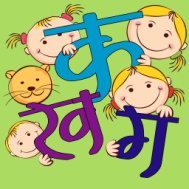 d- esjs thou dk y{;[k- ou gh thou gSAx- I;kjk Hkkjr o"kZA?k- [ksy dk egRolaLd`r 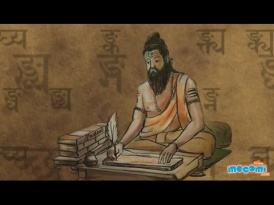 1- x`g mi;ksxh 20 oLrqkvsa ds uke laLd`r esa fp= ds lkFk fy[kksA2- fo|qr midj.kksa ds uke laLd`r esa fp= ds lkFk fy[kksA ¼10&12½3- ckyd yrk vkSj iqLrd dk :I fy[kks vkSj ;kn djksA 4- iB~] xe~ fy[k] Hkw vkSj ik dk :i ik¡pksa ydkj esa fy[kks vkSj ;kn djksA 5- d{kk ds 10 fo|kfFkZ;ksa ds uke fy[kdj mudk o.kZ&foPNsn djksA 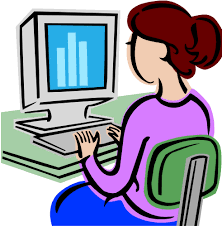 COMPUTER What is network and what is its significance? Draw or paste the picture of different types of networks and write about it.What do you mean by social networking sites? What precautions should we follow while using social networks?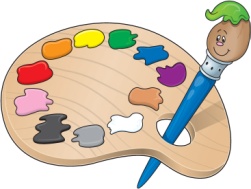 DRAWINGDraw a collage showing different colors of summer.                                                                YOGA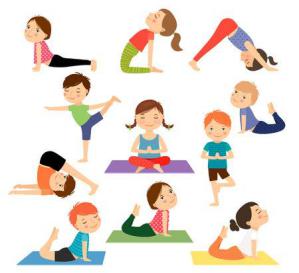       1. Elaborate five Asana on the chart paper with suitable diagram.Describe 2 Pranayama along with its benefits and precautions to be taken while doing it.Lkaxhr1- AUTHOR OF BEAUTY PRAYER  dks ;kn djds vkuk gSA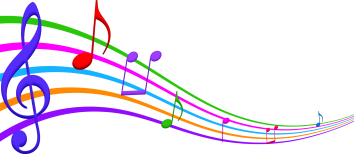 2- nknjk rky dks rkyh] [kkyh] ek=k ;kn djuk gSA 3- n;kdj nku fo|k dk izkFkZuk ;kn djuk gSA 4- rcys dk fp= laxhr dh dkih esa cukdj ;k dgha ls dkVdj mlds ckjs esa fy[kuk gSA 5- vkjksg ,oa vojksg dh ifjHkk"kk ;kn djuk gSA Pick a time of day to do your homework…..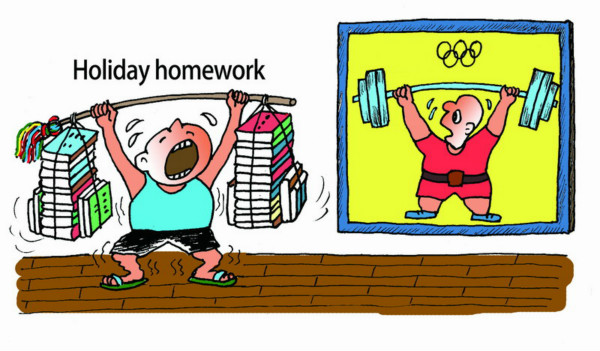 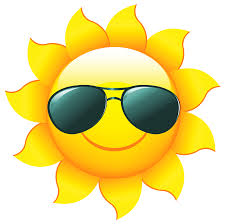 Start large projects as early as possible….Make yourself a homework schedule…..Take good notes…..Create a space dedicated to homework and studying. ….Eliminate all distractions and avoid multitasking…..Take breaks….Avoid over committing yourself…..Make sure you get enough rest……Decide your prioritiesPractice good time management. Time management is key to avoiding homework stress. ...Ask questions. ...Try group study sessionsAllow more time for areas you find difficult. ...Refresh your memory regularly. ...Get a good night's sleep. ...Avoid procrastination. ...Have a healthy snack
